Požadavek na změnu (RfC) – Z28626a – věcné zadáníZákladní informaceStručný popis a odůvodnění požadavkuPopis požadavkuPředmětem jsou dílčí požadavky související s:Úpravou změnových žádostí na plochu 2020Implementací nových dotačních opatření Navazující AEKO/EZ a jejich promítnutí v rámci delegovaných kontrol ÚKZÚZ a SW kontrol zařazení Zrušením koordinace delegovaných kontrol Procesem kontrol prováděných ÚKZÚZPožadavky byly identifikovány v průběhu realizace již schválených požadavků na změnu a jedná se buď o požadavky vyvolané těmito PZ nebo nebyly žádným z PZ pokryté.Odůvodnění požadované změny (legislativní změny, přínosy)Důvody k realizaci požadovaných změn jsou následující:Přijetí nařízení vlády č. 330/2019 Sb., o podmínkách provádění navazujících agroenvironmentálně-klimatických opatřeníPřijetí nařízení vlády č. 331/2019 Sb., o podmínkách provádění navazujícího opatření ekologické zemědělstvíZměna ve struktuře předávaných dat jednotné žádosti ze SZIF do registrů MZe v důsledku implementace geoprostorové žádostiRozsudek Evropského soudního dvora ve věci zrušení koordinace kontrolRizika nerealizacePokud by nedošlo k realizaci, nebude možné:Provádět delegované kontroly ÚKZÚZPodávat změnové žádosti v rámci plodinových opatření a opatření NAEKO/NEZProvádět kontroly zařazení do nových opatření NAEKO/NEZPodrobný popis požadavkuImplementace nových opatření NAEKO/NEZ do modulu kontrol ÚKZÚZŽadatel: Ing. Josef SvobodaOdborný garant: Ing. Josef SvobodaV rámci modulu kontrol ÚKZÚZ budou vytvořeny 2 nové typy kontrol odpovídající novým podoblastem:Oblast ID 131 odpovídá NAEKOOblast ID 132 odpovídá NEZNa straně MZK budou tyto podoblasti zadány garantem a rovněž tak kontrolní požadavky.Na straně modulu kontrol ÚKZÚZ je nezbytné zajistit, že pro podoblast NAEKO budou implementovány shodné funkcionality pro tvorbu kontrolního listu pozemků a kontrolního protokolu jako u stávajícího typu kontroly AEO_SPEC N. U podoblasti 132 (NEZ) je požadována shoda s nastavením kontrol opatření EZ (podoblast ID 95).Zrušení koordinace kontrolŽadatel: Ing. Ondřej KrymOdborný garant: Ondřej KrymNa základě rozhodnutí Evropského soudního dvora budou veškeré kontroly od roku 2020 zasílány s požadavkem KOORDINOVANO = NE. V praxi to znamená, že nebude nezbytné mezi dozorovými orgány koordinovat termín provedení kontroly. Na základě požadavku SZIF s ohledem na nezbytné administrativní kroky bude vyžadováno nadále zasílat do MZK informace o oznámení a zahájení kontroly, a to pro všechna opatření, která mají v SDB nastaven příznak Povinná synchronizace kontrol (PSK) = ANO. Zasílání se provádí službou MZK_CC_19A bezprostředně po změně příslušného údaje kontroly v modulu kontrol ÚKZÚZ (služba je implementována v nezměněné formě).Zajištění propojení elektronicky odevzdaných dat evidence hnojení/POR s podkladovými daty kontrolyŽadatel: Ing. Josef SvobodaOdborný garant: Ing. Josef SvobodaV rámci PZ 450 je realizován redesign modulu kontrol ÚKZÚZ s tím, že je přepracováno i přebírání dat evidence hnojení a POR. V rámci PZ byla řešena organizace spisu, zatímco popis podkladových dat zůstal v manuálním režimu. V návaznosti na nový způsob přebírání dat se ukazuje jako optimální řešení, aby vybrané datové sady evidence hnojení/POR byly přivázány ke kontrole, zaarchivovány a současně striktně uvedeny v popisu použitých podkladových dat.Požadavky na úpravu:Umožnit vybrat a datově „přivázat“ k probíhající kontrole jednu až n datových sad evidence hnojení/POR (může být více sad např. za různé kalendářní roky závazku)Archivaci (neměnnost) dat zajišťuje zdrojový systém (EPH), tudíž není třeba v LPIS znovu řešitJe nezbytné automaticky vyplnit pole Podkladová data v kontrolním protokolu tak, že každá datová sada evidence hnojení/POR v něm bude samostatně identifikována takto např. (žlutě dynamické pole):„Evidence použití hnojiv za období 1.7.2018 – 31.12.2019 v elektronické verzi předaná dne 20.4.2020 13:48 hod“.Dopady změn struktury dat jednotné žádosti v SDB (PZ 541)Změna deklarace plodin u plodinových opatření a dopad do změnových žádostíŽadatel: Ing. Josef MiškovskýOdborný garant:  Ing. Tomáš FarkačS cílem zajištění efektivní geoprostorové kontroly žádostí byla změněna struktura uložení dat v SDB tak, aby byla 1:1 vůči datům, které jsou následně předmětem kontroly. Primárně šlo o vyjmutí dat deklarovaných plodin do samostatné datové struktury, přičemž v základní struktuře deklarace opatření zůstává pro kombinaci titul/čtverec/kód vždy právě 1 řádek s navázanou geoprostorovou deklarací (zákresem).V rámci změnových žádostí je nezbytné zajistit načítání deklarovaných plodin na předky z nových datových struktur.Úpravy související se zavedením atributu INVALID v důsledku výskytu nekonzistence platnosti dat JŽŽadatel: ing. Josef Miškovský (bod 2.), Ing. Kateřina Bělinová (bod1.)Odborný garant: Tomáš Farkač/SZIF- Oddělení metodiky přímých platebOdborný garant: Kateřina Bělinová/MZe – Odbor přímých platebSoučasně došlo ke změně propagace změn žádostí tak, aby PLATNOSTOD-DO na deklarované položce odpovídala věcné době platnosti, kdy daná položka se vyskytovala na žádosti. Tím je dokonána věcná historizace žádosti. SDB s cílem zajišťovat pro návazné registry vnitřní integritu dat v rámci implementace PZ 541 zavedlo parametr INVALID, který v případě TRUE hodnoty označuje položku, která nebyla z žádosti vyřazena předpokládaným způsobem. LPIS návazně v takovém případě:Musí takovou položku na uživatelském GUI (pouze záložka GPŽ) opatřit vykřičníkem s popiskem, že položka může doznat změnyNesmí dovolit spustit vyhodnocení SWK_GEO do vyřešení sporné situace na úrovni dat SDB (služba SWK_GEO musí vrátit chybu a výpis DPB, které problém na úrovni SDB způsobují).Parametr INVALID nebude zohledňován v exportech, staré replikaci dat do záložky Dotace ani v aplikaci pro předtisky změnových žádostíZohlednění nových opatření NAEKO/NEZ a NATURA 2000 v rámci změnových žádostí LPISŽadatel: Ing. Josef MiškovskýOdborný garant:  Jan Borský/SZIF - Oddělení metodiky environmentálních podporV rámci aplikace pro přípravu změnové žádosti LPIS je nezbytné zajistit konfiguraci nových opatření NAEKO/NEZ a titulů NATURA2000, a to takto:Nastavit shodné kontrolní období pro NAEKO/NEZ jako u AEKO/EZ, obdobně u nových titulů NATURA2000Nastavit vhodnost opatření na potomky NAEKO/NEZ dle pravidel vhodnosti NAEKO/NEZ v rámci klasické jednotné žádostiZměnit vhodnost pro NATURA 2000 dle nového členění na tituly podle toho, zda se jedná o NATURA-NP, nebo NATURA-IZ Zajistit implementaci relevantních kontrol z klasické jednotné žádosti do modulu změnových žádostíZajistit generování opatření do mapy obdobně jako u AEKO/EZ a NATURAZohlednění skutečnosti přečíslování a následného rozdělení původně deklarovaných DPBŽadatel: Ing. Josef MiškovskýOdborný garant: Ing. Tomáš Farkač, Ing. Jan BorskýV případě přečíslování původně deklarovaných DPB aplikace změnových žádostí umí doposud nahradit DPB jen na principu 1:1, nelze vytvořit manuálně nahrazení 1 DPB více DPB. Protože od roku 2020 je nezbytné celou změnovou žádost realizovat geoprostorově, je nezbytné deklarovat v LPIS územní změny v úplné formě, a to i v případě extrémních případů zpětného přečíslování DPB před datum podání primární žádosti o dotaci. Musí být dodrženo pravidlo, že deklarovaný DPB musí být platný v LPIS k datu, ke kterému je sada generována.Funkcionalita bude realizována tak, že na detailu územní změny v případě, že předek nebyl identifikován bude možné manuálně přidat 1 až N potomků, v současnosti lze jen jednoho.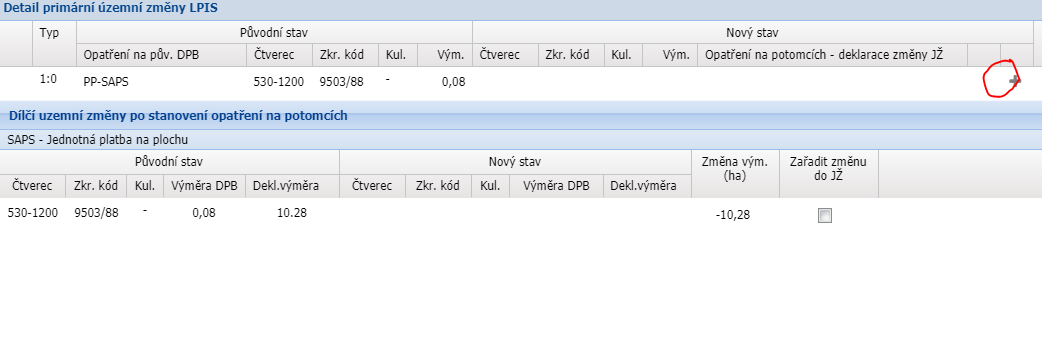 Úprava služby LPI_VUZ2015A Žadatel: Ing. Josef MiškovskýOdborný garant: Ing. Jan BorskýPředmětem úpravy je služba LPI_VUZ2015A, která slouží ke kontrole zařazení a změny zařazení do závazkových opatření AEKO/EZ a nově bude sloužit beze změny struktury i pro NAEKO/NEZ.Je třeba zajistit, že implementovaná logika pro opatření AEKO/EZ bude shodně implementována i na NAEKO/NEZ a to tak, že shoda opatření je A = NA, B = NB apod, podobně u titulů B1 = NB1…Dále bude ve službě zohledněna existence DNP na předkovi vstupujícím do územní změny, a to takto:V odpovědi bude vytvořen nový element PREKRYVDNP, do kterého budou načteny překryvy s DNP, jež mají časový a územní průnik s předkem a současně taková byť dílčí plocha  DNP již nemá územní průnik s potomkem (tj. nemusí jít o celou výměru DNP)V případě výskytu překryvu s více generacemi DNP se vrací jen překryv s posledním platným DNP na příslušné ploše.Aby bylo možné uplatňovat správně vratky bude dále pouze do struktury doplněna informace, zda se na ploše DNP nacházela plocha BEZPDU (nezpůsobilá). S ohledem na to, že v roce 2020 a 2021 nemůže nastat situace vratky kdy na DNP by byla plocha BEZPDU, tak bude zatím plněno hodnotou 0. Samotný algoritmus výpočtu bude řešen současně s přepracováním služby do asynchronního režimu.Dopady na IS MZe(V případě předpokládaných či možných dopadů změny na infrastrukturu nebo na bezpečnost je třeba si vyžádat stanovisko relevantních specialistů, tj. provozního, bezpečnostního garanta, příp. architekta.).Na provoz a infrastrukturuNeočekává se žádný dopad na provoz. Jedná se o rozšiřování poskytovaných dat existujícími službami anebo úpravy již existujících modulů pro přípravu změnových žádostí a kontrolu.Na bezpečnostJedná se o úpravu existujících funkcionalit.Na součinnost s dalšími systémyBez dopaduPožadavky na součinnost AgriBusNasazení nové verze služby LPI_VUZ2015APožadavek na podporu provozu naimplementované změny(Uveďte, zda zařadit změnu do stávající provozní smlouvy, konkrétní požadavky na požadované služby, SLA.)Nic nadstandardníhoPožadavek na úpravu dohledového nástroje(Uveďte, zda a jakým způsobem je požadována úprava dohledových nástrojů.)Nic nadstandardníhoPožadavek na dokumentaciROZSAH TECHNICKÉ DOKUMENTACESparx EA modelu (zejména ArchiMate modelu) V případě, že v rámci implementace dojde k změnám architektury, provede se aktualizace modelu. Sparx EA model by měl zahrnovat:aplikační komponenty tvořící řešení, případně dílčí komponenty v podobě ArchiMate Application Component,vymezení relevantních dílčích funkcionalit jako ArchiMate koncepty, Application Function přidělené k příslušné aplikační komponentě (Application Component),prvky webových služeb reprezentované ArchiMate Application Service,hlavní datové objekty a číselníky reprezentovány ArchiMate Data Object,activity model/diagramy anebo sekvenční model/diagramy logiky zpracování definovaných typů dokumentů,popis použitých rolí v systému a jejich navázání na související funkcionality (uživatelské role ve formě ArchiMate konceptu Data Object a využití rolí v rámci funkcionalit/ Application Function vazbou ArchiMate Access),doplnění modelu o integrace na externí systémy (konzumace integračních funkcionalit, služeb a rozhraní), znázorněné ArchiMate vazbou Used by.Bezpečnostní dokumentaceJde o přehled bezpečnostních opatření, který jen odkazuje, kde v technické dokumentaci se nalézá jejich popisJedná se především o popis těchto bezpečnostních opatření (jsou-li relevantní):řízení přístupu, role, autentizace a autorizace, druhy a správa účtů,omezení oprávnění (princip minimálních oprávnění),proces řízení účtů (přidělování/odebírání, vytváření/rušení),auditní mechanismy, napojení na SIEM (Syslog, SNP TRAP, Textový soubor, JDBC, Microsoft Event Log…),šifrování,zabezpečení webového rozhraní, je-li součástí systému,certifikační autority a PKI,zajištění integrity dat,zajištění dostupnosti dat (redundance, cluster, HA…),zálohování, způsob, rozvrh,obnovení ze zálohy (DRP) včetně předpokládané doby obnovy,předpokládá se, že existuje síťové schéma, komunikační schéma a zdrojový kód.Dohledové scénáře jsou požadovány, pokud Dodavatel potvrdí dopad na dohledové scénáře/nástroj. U dokumentů, které již existují, se má za to, že je požadována jejich aktualizace. Pokud se požaduje zpracování nového dokumentu namísto aktualizace stávajícího, uveďte toto explicitně za názvem daného dokumentu, např. „Uživatelská příručka – nový“.Provozně-technická dokumentace bude zpracována dle vzorového dokumentu, který je připojen – otevřete dvojklikem: NEVEŘEJNÉ      Akceptační kritériaPlnění v rámci požadavku na změnu bude akceptováno, jestliže budou akceptovány dokumenty uvedené v tabulce výše v bodu 5, budou předloženy podepsané protokoly o uživatelském testování a splněna případná další kritéria uvedená v tomto bodu. Základní milníkyPřílohy1.2.Podpisová doložkaB – nabídkA řešení k požadavku Z28626Návrh konceptu technického řešení  Viz část A tohoto PZ, body 2 a 3Do cenové nabídky je již zahrnuta implementace tzv. Microservices na kontejnerizační platformě, která byla využita pro aplikaci Předtisky JŽ pro funkcionalitu stanovení kontrol, tj. všechny kontroly v rámci předtisků LPIS již budou stanoveny a poskytovány Microservices. Jelikož se nové technologie ověřily v projektu Předtisky LPIS pro rok 2020, je přínosné tyto použít i pro aplikaci Změnové předtisky LPIS JŽ a udržovat kód pouze na jednom prostředí (v mnoha ohledech společný).  Uživatelské a licenční zajištění pro ObjednateleV souladu s podmínkami smlouvy č. 391-2019-11150Dopady do systémů MZeBez dopadůNa provoz a infrastrukturu(Pozn.: V případě, že má změna dopady na síťovou infrastrukturu, doplňte tabulku v připojeném souboru - otevřete dvojklikem.)     Bez dopadůNa bezpečnostNávrh řešení musí být v souladu se všemi požadavky v aktuální verzi Směrnice systémové bezpečnosti MZe. Upřesnění požadavků směrnice ve vztahu k tomuto RfC:Na součinnost s dalšími systémyBez dopadůNa součinnost AgriBusNová službaNa dohledové nástroje/scénářeBez dopadůOstatní dopady(Pozn.: Pokud má požadavek dopady do dalších požadavků MZe, uveďte je také v tomto bodu.)Požadavky na součinnost Objednatele a třetích stran(Pozn.: K popisu požadavku uveďte etapu, kdy bude součinnost vyžadována.)Harmonogram plnění*/ Upozornění: Uvedený harmonogram je platný v případě, že Dodavatel obdrží objednávku v rozmezí 5.6.-10.6.2020. V případě pozdějšího data objednání si Dodavatel vyhrazuje právo na úpravu harmonogramu v závislosti na aktuálním vytížení kapacit daného realizačního týmu Dodavatele či stanovení priorit ze strany Objednatele.Pracnost a cenová nabídka navrhovaného řešenívčetně vymezení počtu člověkodnů nebo jejich částí, které na provedení poptávaného plnění budou spotřebovány(Pozn.: MD – člověkoden, MJ – měrná jednotka, např. počet kusů)PřílohyPodpisová doložkaC – Schválení realizace požadavku Z28626Specifikace plněníPožadované plnění je specifikováno v části A a B tohoto RfC. Dle části B bod Chyba! Nenalezen zdroj odkazů. jsou pro realizaci příslušných bezpečnostních opatření požadovány následující změny:Uživatelské a licenční zajištění pro Objednatele (je-li relevantní):Požadavek na součinnost(V případě, že má změnový požadavek dopad na napojení na SIEM, PIM nebo Management zranitelnosti dle bodu 1, uveďte také požadovanou součinnost Oddělení kybernetické bezpečnosti.)Harmonogram realizacePracnost a cenová nabídka navrhovaného řešenívčetně vymezení počtu člověkodnů nebo jejich částí, které na provedení poptávaného plnění budou spotřebovány(Pozn.: MD – člověkoden, MJ – měrná jednotka, např. počet kusů)Posouzení(Pozn.: RfC se zpravidla předkládá k posouzení Bezpečnostnímu garantovi, Provoznímu garantovi, Architektovi, a to podle předpokládaných dopadů změnového požadavku na bezpečnost, provoz, příp. architekturu. Change koordinátor rozhodne, od koho vyžádat posouzení dle konkrétního případu změnového požadavku.)Schválení(Pozn.: Oprávněná osoba se uvede v případě, že je uvedena ve smlouvě.)VysvětlivkyID PK MZe:552Název změny:Implementace nové webové služby pro přenos dat GPŽ, úprava stávajících služeb pro replikaci dat JŽ  a dílčí úpravyImplementace nové webové služby pro přenos dat GPŽ, úprava stávajících služeb pro replikaci dat JŽ  a dílčí úpravyImplementace nové webové služby pro přenos dat GPŽ, úprava stávajících služeb pro replikaci dat JŽ  a dílčí úpravyImplementace nové webové služby pro přenos dat GPŽ, úprava stávajících služeb pro replikaci dat JŽ  a dílčí úpravyDatum předložení požadavku:Datum předložení požadavku:Požadované datum nasazení:Kategorie změny:Normální       Urgentní  Priorita:Vysoká    Střední     Nízká Oblast:Aplikace         Zkratka: LPISOblast:Aplikace         Typ požadavku: Legislativní    Zlepšení    Bezpečnost Oblast:Infrastruktura  Typ požadavku:Nová komponenta    Upgrade   Bezpečnost    Zlepšení    Obnova  RoleJméno Organizace /útvarTelefonE-mailŽadatel (viz jednotlivé body PZ)Ing. Josef SvobodaÚKZÚZ543 548 309pepa.svoboda@ukzuz.czŽadatel (viz jednotlivé body PZ)Ing. Ondřej KrymSZIF222 871 751Ondrej.Krym@szif.czŽadatel (viz jednotlivé body PZ)Ing. Josef MiškovskýSZIF222 871 708Josef.Miskovsky@szif.czŽadatel (viz jednotlivé body PZ)Ing. Kateřina BělinováMZe221812849katerina.belinova@mze.czChange koordinátor:Jiří BukovskýMze/12121221 812 710Jiri.Bukovsky@mze.czPoskytovatel / dodavatel:xxxO2ITSxxxxxxSmlouva č.:S2019-0043; DMS 391-2019-11150KL:KL HR-001TypVýskytPopisRequestRequestRequestRequestRequestRequestRequestRequestRequestType1 - 1Element označující data požadavku, předávaná konzumentem zdrojovému systému.PROZPROZPROZPROZPROZPROZPROZProzType1 - 1Element proz.JISUBAPAJISUBAPAJISUBAPAJISUBAPAJISUBAPAJISUBAPAjisubapaType1 - 1Jednotný identifikátor SAP.SAPINFOSAPINFOSAPINFOSAPINFOSAPINFOSAPINFOtoken0 - 1Různé informace o stavu zařazení  - posílá se kód 05  a JI převodce.OPATRENIOPATRENIOPATRENIOPATRENIOPATRENIOPATRENIopatreniType0 - 9Element Opatření.OPATRENIKODOPATRENIKODOPATRENIKODOPATRENIKODOPATRENIKODtoken1 - 1Povolené hodnoty EZ, A,B,C,D,E,F,G,H - nově ještě NEZ, NA, NB, NC ND, NE, NF, NG, NHUZZMENYUZZMENYUZZMENYUZZMENYUZZMENYuzzmenyType1 - 1Element uživatelské změny.UZEMNIZMENAUZEMNIZMENAUZEMNIZMENAUZEMNIZMENAuzemniZmenaType1 - unboundElement územní změna.CISLOUZCISLOUZCISLOUZint1 - 1Pořadové číslo územní změny přidělené v IS SZIF jednoznačné v rámci celého dotazu.CASTZZZCASTZZZCASTZZZtoken1 - 1Část změnové žádosti, ve které se UZ nachází.DATPODDATPODDATPODdate1 - 1Datum podání žádosti o změnu zařazení/žádosti o zařazení. Umožněno předání na úrovni ÚZ, aby pro každou UZ mohlo být jiné datum, kdyby byla např. podána změnová žádost.DATOVERENIDATOVERENIDATOVERENIdate1 - 1Datum posledního ověření dat zařazení.PUVODNIZARPUVODNIZARPUVODNIZARpuvodniZarType0 - unboundElement původní zařazení.ZKODDPBZKODDPBzkodType1 - 1Zkrácený kód dílu půdního bloku.CTVERECCTVERECctverecType1 - 1Mapový čtverec.OPATRENIOPATRENItoken1 - 1Povolené hodnoty EZ, A,B,C,D,E,F,G,H - nově ještě NEZ, NA, NB, NC,ND, NE, NF, NG, NHTITULTITULtoken0 - 1Plní se jen u opatření členěných na tituly. Dle číselníku níže – shodné pro veškeré služby SWK AEO.VYMERAVYMERAvymeraType1 - 1Výměra DPB [ha] (přesnost 0,01ha).NOVEZARNOVEZARNOVEZARnoveZarType0 - unboundElement nové zařazení.ZKODDPBZKODDPBzkodType1 - 1Zkrácený kód dílu půdního bloku.CTVERECCTVERECctverecType1 - 1Mapový čtverec.OPATRENIOPATRENItoken1 - 1Povolené hodnoty EZ, A,B,C,D,E,F,G,H - nově ještě NEZ, NA, NB, NC,ND, NE, NF, NG, NHTITULTITULtoken0 - 1Plní se jen u opatření členěných na tituly. Dle číselníku níže – shodné pro veškeré služby SWK AEO.VYMERAVYMERAvymeraType1 - 1Výměra DPB [ha] (přesnost 0,01ha).ResponseResponseResponseResponseResponseResponseResponseResponseResponseType1 - 1Element označující data odpovědi, která vrací zdrojový systém konzumentovi.PROZPROZPROZPROZPROZPROZPROZprozRespType1 - 1Element proz.JISUBAPAJISUBAPAJISUBAPAJISUBAPAJISUBAPAJISUBAPAjisubapaType1 - 1Jednotný identifikátor SAP.OPATRENIOPATRENIOPATRENIOPATRENIOPATRENIOPATRENIopatreniRespType0 - 9Element Opatření.OPATRENIKODOPATRENIKODOPATRENIKODOPATRENIKODOPATRENIKODtoken1 - 1Povolené hodnoty EZ, A,B,C,D,E,F,G,H - nově ještě NEZ, NA, NB, NC, ND, NE, NF, NG, NHUZZMENYUZZMENYUZZMENYUZZMENYUZZMENYuzzmenyRespType1 - 1Element uživatelské změny.UZEMNIZMENAUZEMNIZMENAUZEMNIZMENAUZEMNIZMENAuzemniZmenaRespType1 - unboundElement územní změna.CISLOUZCISLOUZCISLOUZint1 - 1Pořadové číslo územní změny přidělené v IS SZIF jednoznačné v rámci celého dotazu.CASTZZZCASTZZZCASTZZZtoken1 - 1Část změnové žádosti, ve které se UZ nachází.DATUMUZDATUMUZDATUMUZdate0 - 1Datum územní změny. Plní se jen když územní změna má AKCEPT = 1.KPUKPUKPUboolean1 - 1Je plněno na TRUE v  případě, že územní změna je 1:0 a předek má důvod zániku KPÚ anebo je ÚZ 1:1 a potomek má důvod vzniku KPÚ.PUVODNIZARPUVODNIZARPUVODNIZARpuvodniZarRespType0 - unboundElement původní zařazení.ZKODDPBZKODDPBzkodType1 - 1Zkrácený kód dílu půdního bloku.CTVERECCTVERECctverecType1 - 1Mapový čtverec.OPATRENIOPATRENItoken1 - 1Povolené hodnoty EZ, A,B,C,D,E,F,G,H - nově ještě NEZ, NA, NB, NC, ND, NE, NF, NG, NHTITULTITULtoken0 - 1Plní se jen u opatření členěných na tituly. Dle číselníku níže – shodné pro veškeré služby SWK AEO.AKCEPTAKCEPTint1 - 10 – Identifikována chyba.
  1 - Zadaný PB byl identifikován, patří do územní změny, odpovídají atributy.VYMERAVYMERAvymeraType1 - 1Výměra DPB [ha] (přesnost 0,01ha).VYMERALPISVYMERALPISvymeraType1 - 1Výměra DPB [ha] (přesnost 0,01ha) dle LPIS.ZCHUROZSIRDATOVEZCHUROZSIRDATOVEvymeraType0 - 1Výměra prioritní oblasti v rámci DPB předka k datu ověření z dotazu [ha] (přesnost 0,01ha).ZCHUROZSIRDATPODZCHUROZSIRDATPODvymeraType0 - 1Výměra prioritní oblasti v rámci DPB předka k datu podání změny z dotazu – není-li DPB platný k datu podání, vezme se výměra ZCHUROZSIR k datu konce platnosti DPB [ha] (přesnost 0,01ha) dle LPIS.DATZCHUROZSIRDATZCHUROZSIRdate0 - 1Datum platnosti zjištění ZCHUROZSIR.CHYBACHYBAchybaType0 - unboundElement chyby.KODtoken1 - 1Chyba identifikace potomka. Možné chyby uvedeny na konci struktury response.DOPLNKOVAINFOtoken0 - 1Popis chyby.PREKRYVPREKRYVprekryvType0 - unboundElement překryv.ZKODDPBzkodType1 - 1Zkrácený kód potomka, který má geometrický překryv s původně zařazeným.CTVERECctverecType1 - 1Čtverec potomka, který má geometrický překryv s původně zařazeným.VYMERAvymeraType1 - 1Výměra geometrického překryvu [ha] (přesnost 0,01ha).BEZPDUvymeraType1 - 1Výměra části geometrického překryvu s potomkem, na kterém je evidována nezpůsobilá plocha (bez PDÚ) [ha] (přesnost 0,01ha).PREKRYVDNPPREKRYVDNPprekryvType0 - unboundElement překryv.ZKODDNPzkodType1 - 1Zkrácený kód DNP, s nímž má předek překryv a současně na této ploše se nevyskytuje žádný z potomkůCTVERECctverecType1 - 1Čtverec této DNP.VYMERAvymeraType1 - 1Výměra geometrického překryvu DNP x předek a současně se jedná o plochu bez překryvu s některým z potomků [ha] (přesnost 0,0001ha).BEZPDUvymeraType1 - 1Bude plněno hodnotou 0NOVEZARNOVEZARNOVEZARnoveZarRespType0 - unboundElement nové zařazení.ZKODDPBZKODDPBzkodType1 - 1Zkrácený kód dílu půdního bloku.CTVERECCTVERECctverecType1 - 1Mapový čtverec.TITULTITULtoken0 - 1Plní se jen u opatření členěných na tituly. Dle číselníku níže – shodné pro veškeré služby SWK AEO.AKCEPTAKCEPTint1 - 10 – Identifikována chyba.
  1 - Zadaný PB byl identifikován, patří do územní změny, odpovídají atributy.VYMERAVYMERAvymeraType1 - 1Výměra DPB [ha] (přesnost 0,01ha).CHYBACHYBAchybaType0 - unboundElement chyby.KODtoken1 - 1Chyba identifikace potomka. Možné chyby uvedeny na konci struktury response.DOPLNKOVAINFOtoken0 - 1Popis chyby.IDDokumentFormát výstupu (ano/ne)Formát výstupu (ano/ne)Formát výstupu (ano/ne)GarantIDDokumentel. úložištěpapírCDGarantAnalýza navrhnutého řešení – implementační dokumentANONENEŽadateléDokumentace dle specifikace Závazná metodika návrhu a dokumentace architektury MZeANONENETestovací scénář, protokol o otestováníANOANONEŽadateléUživatelská příručka – doplnění informací o způsobu přístupu uživatele bez půdy do LPISANONENEŽadatelé/věcní garantiProvozně technická dokumentace (systémová a bezpečnostní dokumentace)NENENEOKB, OPPTZdrojový kód a měněné konfigurační souboryANONENEDojde- li ke změně chování webových služeb.WS technická dokumentace - WS – aktualizace a doplnění dokumentace dotčených webových služeb (WSDL, povolené hodnoty včetně popisu významu, případně odkazy na externí číselníky, vnitřní logika služby, chybové kódy s popisem, popis logování na úrovni služby)ANONENEDohledové scénáře (úprava stávajících/nové scénáře)NENENEMilníkTermínNasazení na testovací prostředí pro bod 3.1. ,3.4.1., 3.5. 15.6.2020Nasazení na testovací prostředí pro bod 3.7. 30.6.2020Nasazení na testovací prostředí ostatní body 31.7.2020Nasazení na provozní prostředí – postupně dle výsledku testování, nejdéle však31.8.2020Za resort MZe:Jméno:Datum:Podpis:Žadatel (viz jednotlivé body PZ)Ing. Josef SvobodaŽadatel (viz jednotlivé body PZ)Ing. Ondřej KrymŽadatel (viz jednotlivé body PZ)Ing. Josef MiškovskýŽadatel (viz jednotlivé body PZ)Ing. Kateřina BělinováChange koordinátor:Jiří BukovskýID PK MZe:552Č.Oblast požadavkuPředpokládaný dopad a navrhované opatření/změnyŘízení přístupu 3.1.1. – 3.1.6.Bez dopadůDohledatelnost provedených změn v datech 3.1.7.Bez dopadůCentrální logování událostí v systému 3.1.7.Bez dopadůŠifrování 3.1.8., Certifikační autority a PKI 3.1.9.Bez dopadůIntegrita – constraints, cizí klíče apod. 3.2.Bez dopadůIntegrita – platnost dat 3.2.Bez dopadůIntegrita - kontrola na vstupní data formulářů 3.2.Bez dopadůOšetření výjimek běhu, chyby a hlášení 3.4.3.Bez dopadůPráce s pamětí 3.4.4.Bez dopadůŘízení - konfigurace změn 3.4.5.Bez dopadůOchrana systému 3.4.7.Bez dopadůTestování systému 3.4.9.Bez dopadůExterní komunikace 3.4.11.Bez dopadůMZe / Třetí stranaPopis požadavku na součinnostMZeSoučinnost při testování a akceptaci PZPopis etapyTermínNasazení na testovací prostředí pro bod 3.1. ,3.4.1., 3.5. 15.6.2020Nasazení na testovací prostředí pro bod 3.7. 30.6.2020Nasazení na testovací prostředí ostatní body 31.7.2020Nasazení na provozní prostředí – postupně dle výsledku testování, nejdéle však31.8.2020Oblast / rolePopisPracnost v MD/MJv Kč bez DPHv Kč s DPHViz cenová nabídka v příloze č. 01253,88 2 259 487,502 733 979,88Celkem:Celkem:253,88 2 259 487,502 733 979,88IDNázev přílohyFormát (CD, listinná forma)01Cenová nabídkaListinná forma02Detailní rozpade-mailemNázev Dodavatele / PoskytovateleJméno oprávněné osobyDatumPodpisO2 IT Services s.r.o.XXXID PK MZe:552Č.Oblast požadavkuRealizovat(ano  / ne )Upřesnění požadavkuŘízení přístupu 3.1.1. – 3.1.6.Bez dopadůDohledatelnost provedených změn v datech 3.1.7.Bez dopadůCentrální logování událostí v systému 3.1.7.Bez dopadůŠifrování 3.1.8., Certifikační autority a PKI 3.1.9.Bez dopadů Integrita – constraints, cizí klíče apod. 3.2.Bez dopadůIntegrita – platnost dat  3.2.Bez dopadůIntegrita - kontrola na vstupní data formulářů 3.2.Bez dopadůOšetření výjimek běhu, chyby a hlášení 3.4.3.Bez dopadůPráce s pamětí 3.4.4.Bez dopadůŘízení - konfigurace změn 3.4.5.Bez dopadůOchrana systému 3.4.7.Bez dopadůTestování systému 3.4.9.Bez dopadůExterní komunikace 3.4.11.Bez dopadůÚtvar / DodavatelPopis požadavku na součinnostOdpovědná osobaMZe/ÚKZÚZ/SZIFSoučinnost při testování a akceptaci PZžadatelé/garanti dle souvisejících bodů PZPopis etapyTermínNasazení na testovací prostředí pro bod 3.1. ,3.4.1., 3.5. 15.6.2020Nasazení na testovací prostředí pro bod 3.7. 30.6.2020Nasazení na testovací prostředí ostatní body 31.7.2020Nasazení na provozní prostředí – postupně dle výsledku testování, nejdéle však31.8.2020Akceptace30.9.2020Oblast / rolePopisPracnost v MD/MJv Kč bez DPH:v Kč s DPH:Viz cenová nabídka v příloze č. 01253,88 2 259 487,502 733 979,88Celkem:Celkem:253,88 2 259 487,502 733 979,88RoleJménoDatumPodpis/MailBezpečnostní garantRoman Smetana11.5.2020Viz příloha 2Provozní garantPavel Štětina 4.5.2020Viz příloha 3ArchitektZa resort MZe:Jméno:Datum:Podpis:Žadatel (viz jednotlivé body PZ)Ing. Josef SvobodaŽadatel (viz jednotlivé body PZ)Ing. Ondřej KrymŽadatel (viz jednotlivé body PZ)Ing. Josef MiškovskýŽadatel (viz jednotlivé body PZ)Ing. Kateřina BělinováChange koordinátor:Jiří BukovskýOprávněná osoba dle smlouvy:Vladimír Velas